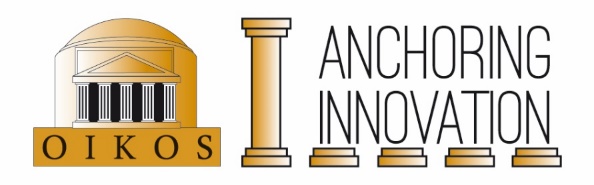 Anchoring Innovation Travel GrantThe Anchoring Innovation project provides travel grants for research that is directly related to the concept of Anchoring Innovation. All OIKOS members with a master’s or higher degree can submit a grant proposal via this form. PhDs and postdocs from the Anchoring Innovation project are expected to first use their personal budget. The grant covers costs up to €1000,-. Grants are paid afterwards and only if the costs can be accounted for by official receipts and if a short report (about 200 words) is submitted (which includes the output of the trip, such as lectures and articles) at anchoring@let.ru.nl.Proposals can be submitted year round via anchoring@let.ru.nl. Grants are awarded three times a year: around 1 April, 1 September and 1 December. The Anchoring Innovation Travel Committee consists of Prof. C.H.M. Kroon and Prof. O.M. van Nijf. Please submit your application well in advance of your intended travel! ------------------------------------------------------------------------------------------------------------------------Date:Name:Affiliation:(Anchoring) Project:Total amount requested:Purpose:Period of travel:Motivation (brief explanation of the value of your travel for the Anchoring-project):Budget (please also indicate possible other financial sources):please do not write hereVoor interne administratie:Toekennen/ afwijzenDatum besluit:Opmerkingen: